  MADONAS NOVADA PAŠVALDĪBA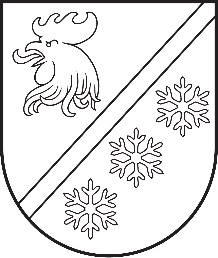 Reģ. Nr. 90000054572Saieta laukums 1, Madona, Madonas novads, LV-4801 t. 64860090, e-pasts: pasts@madona.lv ___________________________________________________________________________MADONAS NOVADA PAŠVALDĪBAS DOMESLĒMUMSMadonā2024. gada 30. maijā						        	     		           Nr. 357								                  (protokols Nr. 9, 44. p.)				Par autotransporta dāvinājumu Bobrinecas pašvaldībaiMadonas novada pašvaldības pamatlīdzekļu uzskaitē ir mikroautobuss RENAULT MASTER, reģistrācijas Nr. GS4820, pamatlīdzekļa inventāra numurs 12310123, sākuma vērtība 2007. gada 23. augustā 2322,44 EUR, atlikusī vērtība 2021. gada 0.00 EUR. Transportlīdzeklis ikdienā netiek izmantots pašvaldības funkciju veikšanai, jo tā tehniskais stāvoklis nav atbilstošs skolēnu pārvadāšanai, tomēr autobuss var būt nozīmīgs resurss Ukrainas atbalstam karadarbībā.   Pašvaldību savstarpējās  sarunās  Ukrainas Kirovogradas apgabala Bobrinecas pilsētas pašvaldība ir izteikusi lūgumu rast iespēju sniegt palīdzību autotransporta pieejamības nodrošināšanai.Ukrainas civiliedzīvotāju atbalsta likuma 11. pantā paredzēts, ka pašvaldībai, pamatojoties uz domes lēmumu, ir tiesības dāvināt (ziedot) finanšu līdzekļus vai mantu Ukrainas sabiedrības vispārējam atbalstam. Pamatojoties uz Ukrainas civiliedzīvotāju atbalsta likuma 11. pantu, atklāti balsojot: PAR – 16 (Agris Lungevičs, Aigars Šķēls, Aivis Masaļskis, Andris Dombrovskis, Andris Sakne, Artūrs Čačka, Artūrs Grandāns, Arvīds Greidiņš, Gatis Teilis, Guntis Klikučs, Iveta Peilāne, Kaspars Udrass, Māris Olte, Sandra Maksimova, Valda Kļaviņa, Zigfrīds Gora), PRET - NAV, ATTURAS - NAV, Madonas novada pašvaldības dome NOLEMJ:Dāvināt (ziedot) mikroautobuss RENAULT MASTER, reģistrācijas Nr. GS4820, pamatlīdzekļa inventāra numurs 12310123 Ukrainas Kirovogradas apgabala Bobrinecas pilsētas pašvaldībai (BOBRYNETS TOWN COUNCIL).Domes priekšsēdētājs					             A. Lungevičs	